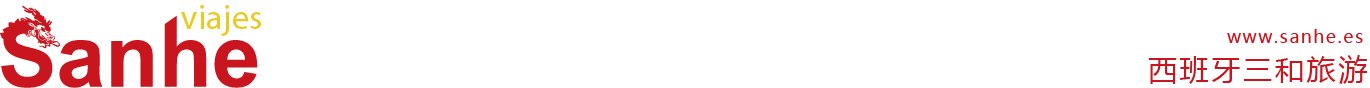 【马德里周边】阿维拉+塞戈维亚之旅行程单【西英双语团】Ávila & Segovia行程安排费用说明其他说明产品编号1685出发地马德里目的地阿维拉-塞戈维亚行程天数1去程交通汽车返程交通汽车参考航班无无无无无产品亮点⭐ 保证每日出团⭐ 保证每日出团⭐ 保证每日出团⭐ 保证每日出团⭐ 保证每日出团产品介绍阿维拉是西班牙的一座历史名城，始建于11世纪的宏伟城墙诉说着千年沧桑，虽历经风雨仍屹立不倒。这座古老的城市是亚维拉德兰的诞生地，她是天主教会圣人、神学家，又被称为大德兰。阿维拉是西班牙的一座历史名城，始建于11世纪的宏伟城墙诉说着千年沧桑，虽历经风雨仍屹立不倒。这座古老的城市是亚维拉德兰的诞生地，她是天主教会圣人、神学家，又被称为大德兰。阿维拉是西班牙的一座历史名城，始建于11世纪的宏伟城墙诉说着千年沧桑，虽历经风雨仍屹立不倒。这座古老的城市是亚维拉德兰的诞生地，她是天主教会圣人、神学家，又被称为大德兰。阿维拉是西班牙的一座历史名城，始建于11世纪的宏伟城墙诉说着千年沧桑，虽历经风雨仍屹立不倒。这座古老的城市是亚维拉德兰的诞生地，她是天主教会圣人、神学家，又被称为大德兰。阿维拉是西班牙的一座历史名城，始建于11世纪的宏伟城墙诉说着千年沧桑，虽历经风雨仍屹立不倒。这座古老的城市是亚维拉德兰的诞生地，她是天主教会圣人、神学家，又被称为大德兰。D1D1行程详情马德里🚌阿维拉🚌塞戈维亚🚌马德里抵达集合地点，09:00准时出发，首先参观阿维拉【MAYOR广场】【CHICO市场】【SAN JUAN DE LA CRUZ广场】【教堂】等等用餐早餐：自理     午餐：自理     晚餐：自理   住宿无费用包含①西英双语领队①西英双语领队①西英双语领队费用不包含①早餐、午餐和晚餐①早餐、午餐和晚餐①早餐、午餐和晚餐预订须知儿童价特殊说明：温馨提示在旅行途中可能遇到当地警察随机检查护照，建议在出行前检查护照有效期与签证类型，如果居留过期时间为三个月以上，需携带续居留相关证件。务必随身携带有效护照或居留参团，若出现团员没有携带有效护照或居留乘坐往返车辆的情况，本社有权对乘客作拒收处理。退改规则① 出发前30天以上，若客人选择退团，西班牙三和旅游可全数退还团费；若客人选择改团（或改团期），可将所有团费转移到所改的团，多退少补。报名材料①旅客姓名